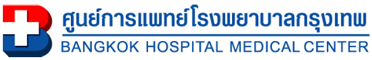 (1) วัตถุประสงค์ (Objective)เพื่อเป็นแนวทางในการดําเนินการประชุมกรณีพิเศษ/ฉุกเฉินเพื่อเป็นแนวทางในการทบทวน พิจารณา และลงมติ ในเรื่องต่างๆ ของการประชุมกรณีพิเศษ/ฉุกเฉิน(2) ขอบเขต (Scope)		วิธีดําเนินการมาตรฐานครอบคลุมการประชุมกรณีพิเศษ/ฉุกเฉินสําหรับเรื่องต่างๆ ที่ต้องการการพิจารณา โดยคณะกรรมการจริยธรรมการวิจัยในคน นอกเหนือจากการประชุมตามกําหนดปกติ(3) นิยาม (Definition)การประชุมกรณีพิเศษ/ฉุกเฉิน (Emergency meeting) คือ การประชุมคณะกรรมการจริยธรรมการวิจัยในคน นอกเหนือจากการประชุมประจำเดือนตามกําหนดปกติ คณะอนุกรรมการบริหาร (Administrative subcommittee) ประกอบด้วย ประธานคณะกรรมการ รองประธานคณะกรรมการ เลขานุการคณะกรรมการ ผู้ช่วยเลขานุการ  ที่ปรึกษาคณะกรรมการ เจ้าหน้าที่สำนักงาน และกรรมการที่ประธานแต่งตั้งอีกไม่เกิน 3 คน(4) หน้าที่และความรับผิดชอบ (Role and responsibility)	ประธานคณะกรรมการ เป็นผู้เชิญประชุมกรณีพิเศษ/ฉุกเฉินโดยมี 2 กรณีคือเชิญประชุมกรรมการจริยธรรมการวิจัยในคน ทั้งคณะเชิญประชุมเฉพาะคณะอนุกรรมการบริหาร ทำหน้าที่แทนคณะกรรมการ(5) ข้อกำหนด (Requirement)	5.1 ก่อนการประชุมพิเศษ/ฉุกเฉิน	การประชุมพิเศษ/ฉุกเฉินของคณะกรรมการจริยธรรม อาจถูกจัดขึ้น จากเหตุผลดังต่อไปนี้มีเหตุการณ์ไม่พึงประสงค์ชนิดร้ายแรงและไม่คาดคิดมาก่อน (suspected unexpected serious adverse event) หรือเหตุการณ์ไม่พึงประสงค์ร้ายแรงเกิดขึ้นกับผู้เข้าร่วมในโครงการวิจัยในสถาบัน มีเรื่องที่ต้องการการพิจารณาเร่งด่วน เนื่องจากมีผลกระทบต่อชุมชน เศรษฐกิจ หรือความมั่นคงของชาติมีโครงการส่งเข้ามาให้คณะกรรมการฯพิจารณามากในเดือนนั้นจนต้องจัดการประชุมเพิ่มเพื่อพิจารณา ในกรณีนี้ต้องเชิญกรรมการเข้าประชุมทั้งคณะเรื่องอื่น ๆ ที่ประธานคณะกรรมการ เห็นควรให้มีการประชุมพิเศษ/ฉุกเฉินเช่น การติดต่อกับหน่วยงานภายนอก	เมื่อเกิดเหตุการณ์ข้างต้น ประธานคณะกรรมการ จะมอบหมายให้เจ้าหน้าที่สำนักงาน แจ้งให้คณะกรรมการ ทราบถึงการเรียกประชุมกรณีพิเศษ/ฉุกเฉินและจัดส่งสําเนาเอกสารที่จะนําเข้าพิจารณาให้คณะกรรมการ ที่จะเข้าร่วมประชุม5.2 ระหว่างการประชุมพิเศษ/ฉุกเฉิน	ในการประชุมกรณีพิเศษ/ฉุกเฉิน ประธานคณะกรรมการ ทำหน้าที่ประธานในที่ประชุม หากประธานไม่สามารถเข้าร่วมประชุมต้องมอบหมายให้รองประธาน หรือเลขานุการเป็นประธานในที่ประชุมแทน 	การประชุมกรณีพิเศษ/ฉุกเฉินต้องปฏิบัติตามวิธีดําเนินการมาตรฐานในเรื่องต่างๆ ที่เกี่ยวข้อง เช่น เจ้าหน้าที่สำนักงานจะต้องบันทึกรายงานการประชุม	5.3 ภายหลังการประชุมพิเศษ/ฉุกเฉิน	หลังการประชุมกรณีพิเศษ/ฉุกเฉินเจ้าหน้าที่สำนักงาน ต้องจัดเก็บเอกสาร และปฏิบัติตามวิธีดําเนินการมาตรฐานในเรื่องต่างๆ ที่เกี่ยวข้อง และประธานต้องนำเรื่องแจ้งที่ประชุมคณะกรรมการ(6) ข้อควรระวัง/ข้อแนะนำ (Caution, recommendation)  	ไม่มี(7) การเฝ้าติดตาม (Monitoring, Measuring)	ไม่มี(8) เอกสารที่เกี่ยวข้อง (Relevant documents)  	ไม่มี(9) เอกสารอ้างอิง (Reference, Supporting document)ICH Good Clinical Practice Guideline. กองควบคุมยา สำนักงานคณะกรรมการอาหารและ ยา กระทรวงสาธารณสุข พ.ศ. 2543แนวทางจริยธรรมการทําวิจัยในคนแห่งชาติ ชมรมจริยธรรมการวิจัยในคนในประเทศไทย พ.ศ. 2550(10) ผังงาน (Flow chart)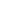 Document No : * S/P-01-IRB-018 Revision : * 00 Department : * IRB Committee Effective Date : 16 Jun 2017 Document Type : * Policy (S/P) Standard : Category : * (01) หมวดการบริหารจัดการ / Management (01) หมวดการบริหารจัดการ / Management (01) หมวดการบริหารจัดการ / Management Subject : * การประชุมพิเศษ/ฉุกเฉิน (Emergency Meeting) การประชุมพิเศษ/ฉุกเฉิน (Emergency Meeting) การประชุมพิเศษ/ฉุกเฉิน (Emergency Meeting) 